Mesto Hanušovce nad TopľouMestské kultúrne stredisko mesta Hanušovce nad TopľouZO SZPB Hanušovce nad Topľou a Hermanovský bežecký oddiel  Vás pozývajú na bežecké podujatie,,Memoriál brig. gen. Ľudovíta Kukorelliho“TERMÍN : 6. 5. 2022 (piatok) o 17.30 Hanušovce nad TopľouREGISTRÁCIA: jniko@centrum.sk alebo tel. 0908 375 490 - Jozef Niko - do 1. 5. 2022PREZENTÁCIA:  Mestský úrad Hanušovce nad Topľou, Mierová 333/3 v čase od 16.30 do 17.15  ŠATNE: Mestský úrad Hanušovce nad TopľouKATEGÓRIE:  1. Dospelí muži jednotlivci -  7 km - 5 okruhov po 1,4 km                                 2. Dospelé ženy jednotlivci -  7 km - 5 okruhov po 1,4 km                               3. Štafety – 2, 3, 4, 5 - členné -  spolu 7 km - 5 okruhov po 1,4 km    POPIS TRATE : Asfaltový povrch (cesta, chodník) vedľajšej cestnej komunikácie – časti ulíc                               Budovateľská, Kukorelliho, Slovenská, Štúrova   VYHODNOTENIE:  Po skončení pretekov a spracovaní výsledkov, cca o 19.00 hod. CENY:  1.   Pohár pre prvých troch bežcov v kategórii dospelých mužov a žien               2.   Medaily pre družstvá štafetového behu a ostatných zúčastnených bežcovUPOZORNENIE:    Súťaží sa podľa pravidiel ľahkej atletiky a týchto propozícií.  Všetci účastníci                                                                                 štartujú na vlastnú zodpovednosť. Po skončení a vyhodnotení pretekov je pre                                    účastníkov pripravené malé občerstvenie v budove MsÚ Hanušovce n/T.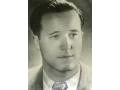 